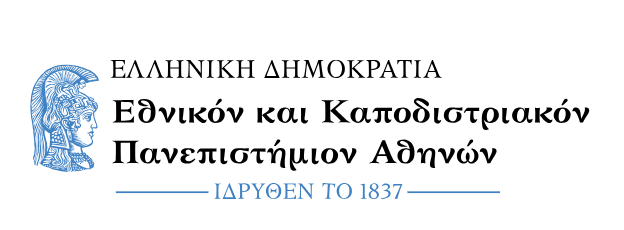 ΣΧΟΛΗ ΕΠΙΣΤΗΜΩΝ ΤΗΣ ΑΓΩΓΗΣΠΑΙΔΑΓΩΓΙΚΟ ΤΜΗΜΑ ΔΗΜΟΤΙΚΗΣ ΕΚΠΑΙΔΕΥΣΗΣ Τομέας Ειδικής Παιδαγωγικής και Ψυχολογίας Α.-Σ. Αντωνίου, Αν. Καθηγητής ΠΡΟΥΠΟΘΕΣΕΙΣ ΓΙΑ ΣΥΝΕΡΓΑΣΙΑ ΣΕ ΕΠΙΒΛΕΨΗ ΠΤΥΧΙΑΚΗΣ ΕΡΓΑΣΙΑΣΑ) Θεματική αυστηρά στα πλαίσια του γνωστικού αντικειμένου της        Οργανωσιακής και Εργασιακής ΨυχολογίαςΒ) Βαθμός Δέκα (10) ή Εννέα (09) στο μάθημα:       Οργανωσιακή και Εργασιακή Ψυχολογία/ ΨΧ 16Β) Βαθμός τουλάχιστον Οκτώ (8) στα μαθήματα:       Κοινωνική Ψυχολογία Ι /ΨΧ 11      Κοινωνική Ψυχολογία ΙΙ /ΨΧ 12Γ) Προαπαιτούμενα τα μαθήματα:       Στατιστική στις Επιστήμες της Συμπεριφοράς Ι / ΨΧ 62       Στατιστική στις Επιστήμες της Συμπεριφοράς ΙΙ /ΨΧ 65       Πτυχιακή Εργασία Ι /ΨΧ 119-Και προτεινόμενα:      Πτυχιακή Εργασία ΙΙ/ ΨΧ 120      Μέθοδοι Έρευνας στην Ψυχολογία/ ΨΧ 61Ο ΔιδάσκωνΑλέξανδρος-Σταμάτιος ΑντωνίουΑν. Καθηγητής Π.Τ.Δ.Ε. – ΕΚΠΑ